ТЗМоя задача получить чистую прибыль в 1с.Необходима консультация, по поводу распределения косвенных расходов, как это делают в типографиях, какие у вас есть примеры нужны мысли опытного человека, для интерпретации на мой проект.У меня уже есть некоторые познания и схема того, как будут распределятся косвенные расходы хочется перед началом доработки 1с конфигурации минимизировать возможные ошибки основываясь на вашем опыте.Так же хочется поговорить непосредственно о документе закрытии месяца, он на предварительном анализе выдает ошибки, это связанно с тем, что конфигурация дописана, (но это только мое предположение и его тоже хочется проверить), в общем так как я не могу его провести у меня нет возможности проверить все нюансы, а перед тем как вкладывать деньги в его исправление хочется понять что конкретно в нем не так и что именно получится в результате при его отладке.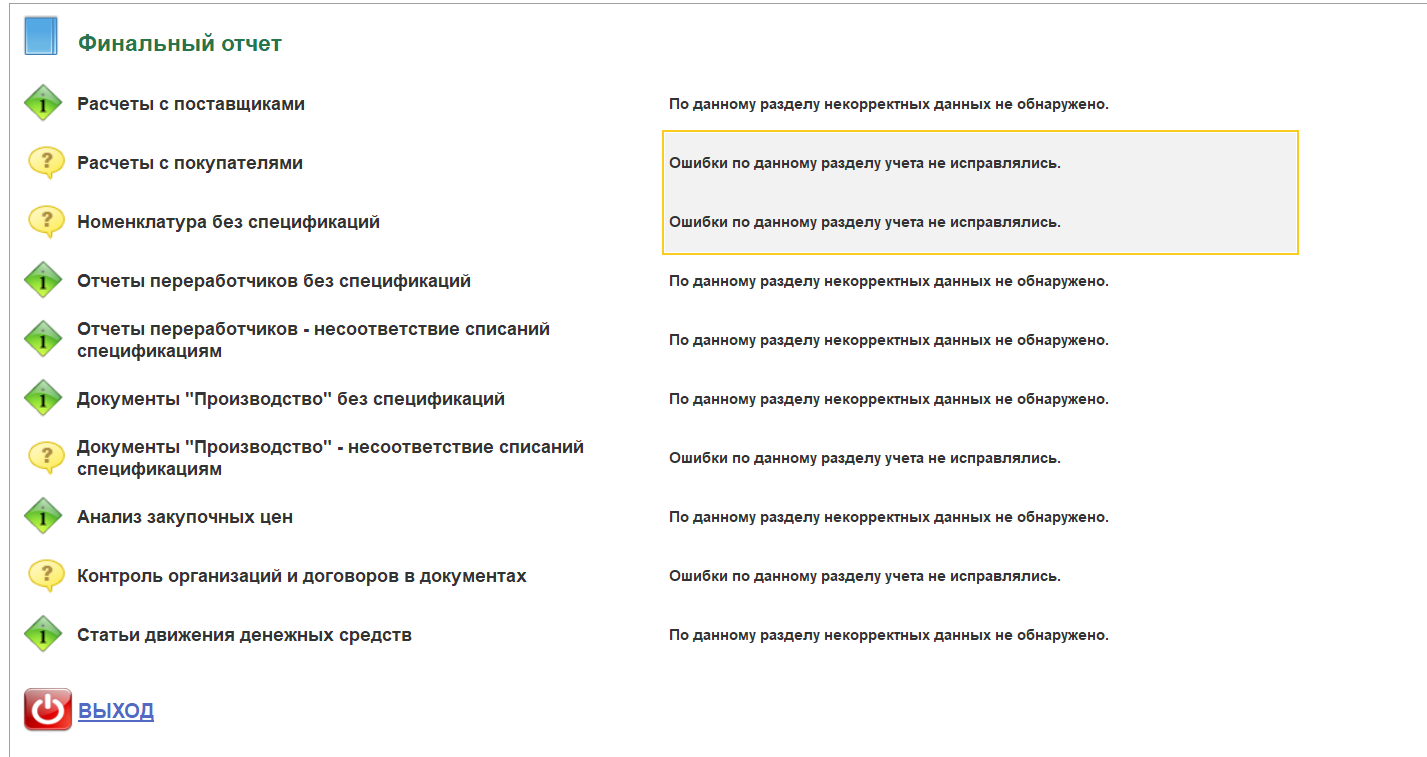 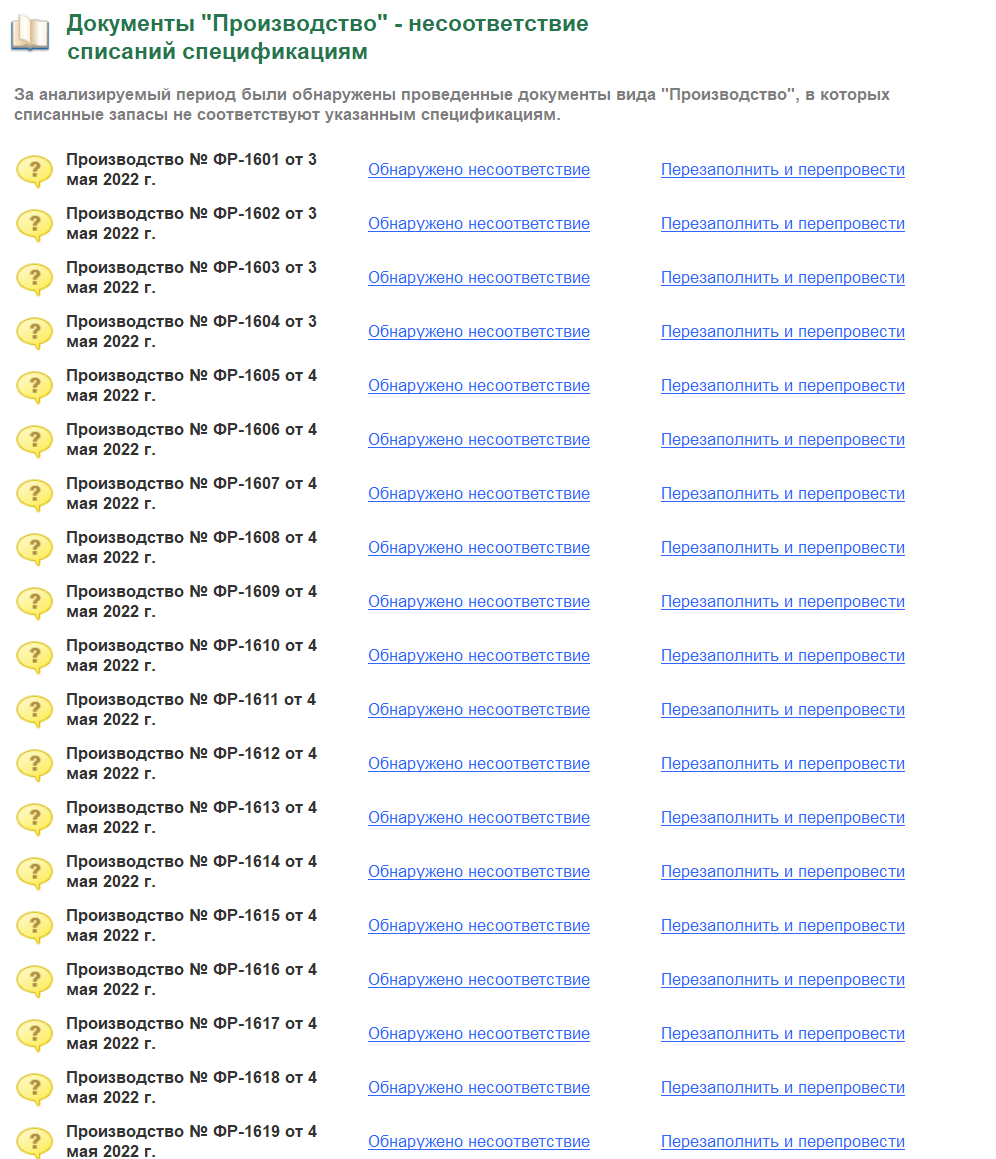 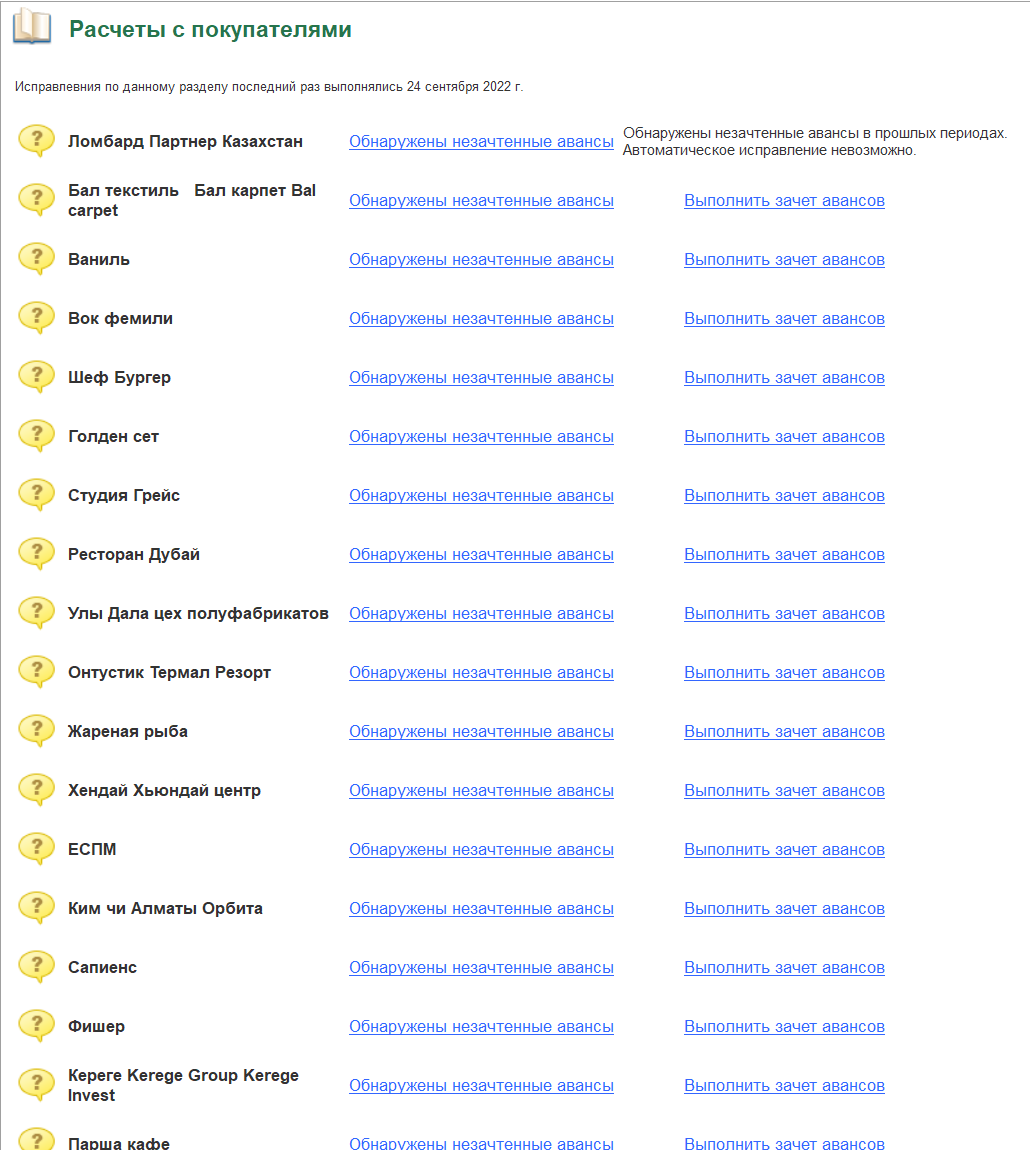 